Teaching NoteDownloading The Data You Want IICase Overview: presenting a synopsis of the exerciseIn this case, students will learn to conduct the data exports according to what the task at hand demands. They will use the help and support tools available on the TERAIN website. The instructions for the assignment are in the accompanying PowerPoint. Learning objectives for this lessonThe main objective of this exercise is to learn how to filter the search engine at TERAIN Premium, so that the format of the data export document matches the demands of the task at hand. Students should be able to correctly use the settings in the search engine. Teaching approach: how the lesson should be taught and who the target audience isThe target audience is people already familiarized with the functioning of TERAIN. The accompanying PowerPoint includes detailed instructions for the assignment. You might adapt the instructions depending on whether you are going to use the PowerPoint in a lecture, or directly distribute it among the students. Discussion starter questions that encourage thought and further understanding regarding the content of the lessonAt the multiple data export search engine for facilities, you are going to select the three types of comparisons and the score Total Release and Transfer Score. Then, you are going to select all five facilities at REPSOL PETROLEO, S.A., and download their data. Now, make a quick analysis on how their results have evolved throughout time. Changing the settings to the search by company, you are going to select all the environmental impact scores, as well as all types of comparisons, and download the data for REPSOL PETROLEO, S.A. and REPSOL QUIMICA, S.A., in two individual exports. Make a quick analysis on how their results have evolved throughout time.Think about at least two different situations that would better benefit of each type of data export and why. Feedback and final assessment Consider whether the learning objectives were met. Ask the students for feedback, whether they thought the assignment was clear, useful, and effective in helping them to use the platform, and forward us a summary of all your answers. 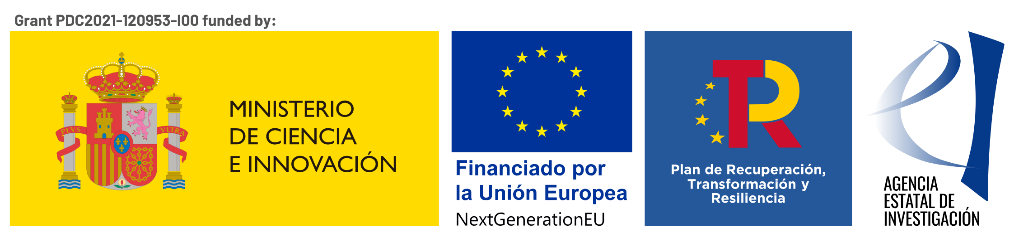 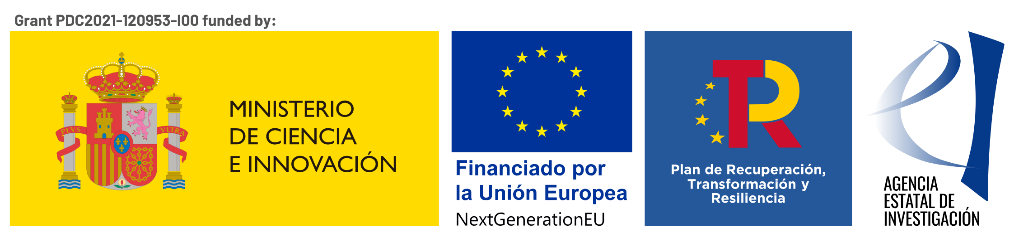 DOI: https://zenodo.org/doi/10.5281/zenodo.10401176